Obec Lesnice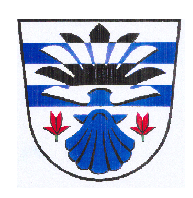 Lesnice č. 46, 789 01                                                                                                   V Lesnici dne 27.5.2019UsneseníZ 8. jednání ZO Lesnice, které se konalo dne 27.5.2019 v 17,30 hod. na OÚ v Lesnici                          Přítomni:  8 - Ing. Jiří Chlebníček, Ing. Vlastimil Vepřek, Jana Daříčková, Jan Knobloch, Helena Rýznarová, Jan Slabý, Juraj Chovanec, Jana Plháková (došla 17:35)Omluveni:  Soňa PobuckáNepřítomni:  Zapisovatel: 	Zuzana ŽižkováOvěřovatelé zápisu:  Helena Rýznarová, Vlastimil VepřekProgram jednání:ZahájeníKontrola usnesení č. 07/2019Složení slibu nového zastupitele Juraje Chovance Rozpočtové opatření č. 2 a č.3Schválení účetní závěrky obce za r. 2018Schválení závěrečného účtu obce za r. 2018Schválení účetní závěrky ZŠ a MS Lesnice, p.o. za r. 2018Schválení převodu hospodářského výsledku ZŠ a MŠ Lesnice, p.o. za r. 2018Schválení dotací pro spolky obce LesniceStav plateb za prodej pozemkůVýstavba sítí za hřbitovem - informaceRůznéDiskuzeUsneseníZávěr1. ZahájeníStarosta obce Ing. Jiří Chlebníček přivítal přítomné hosty a členy zastupitelstva, seznámil je s programem dnešního zasedání, doplnil program a vyzval přítomné členy zastupitelstva k doplnění do programu.Starosta dále doplnil program do Různých:Schválení dodatku č. 2 ke zřizovací listině ZŠ a MŠ LesniceŽádost o výjimku z nejnižšího počtu žáků pro ZŠPronájem skladovacích prostor v kravíněInformace o vodovodním řaduPro:	6	Proti:	0		Zdržel se: 02. Kontrola usnesení ZO Lesnice 7/2019ZO vzalo na vědomí kontrolu plnění usnesení z 7/20193. Složení slibu nového zastupitele Juraje ChovanceStarosta přečetl slib stanovený v § 69 odst. 2 zákona o obcích „Slibuji věrnost České republice. Slibuji na svou čest a svědomí, že svoji funkci budu vykonávat svědomitě, v zájmu obce Lesnice a jejích občanů a řídit se Ústavou a zákony České republiky.“ a vyzval nového člena zastupitelstva ke  složení slibu pronesením slova „slibuji“ a  podpisem na připravený arch17:35 přišla zastupitelka Jana PlhákováZO dále schvaluje odměnu 100,- Kč od 1.6.2019Pro:	7	Proti:	0		Zdržel se: 04. Rozpočtové opatření č. 2 a č.3Starosta informoval zastupitele o rozpočtové změně č. 2ZO bere na vědomíZastupitelstvo obce schvaluje rozpočtové opatření č. 3 ve výši:165.000,- Kč příjmy, 165.000,- Kč výdaje Pro:	8 	Proti:	0		Zdržel se: 05. Schválení účetní závěrky obce za r. 2018Zastupitelstvo obce schvaluje účetní závěrku za rok 2018 bez výhradPro:	8	Proti:	0		Zdržel se: 06. Schválení závěrečného účtu obce za r. 2018Zastupitelstvo obce souhlasí s celoročním hospodařením obce Lesnice za rok 2018 bez výhrad.Pro: 8 (Ing. Jiří Chlebníček, Ing. Vlastimil Vepřek, Jana Daříčková, Jan Knobloch, Juraj Chovanec, Jana Plháková, Helena Rýznarová, Jan Slabý)    Proti:      0              Zdržel se:  07. Schválení účetní závěrky ZŠ a MS Lesnice, p.o. za r. 2018ZO schvaluje účetní závěrku ZŠ a MŠ Lesnice za rok 2018 bez výhradPro:     8 (Ing. Jiří Chlebníček, Ing. Vlastimil Vepřek, Jana Daříčková, Jan Knobloch, Juraj Chovanec, Jana Plháková, Helena Rýznarová, Jan Slabý)    	Proti: 0             Zdržel se:  08. Schválení převodu hospodářského výsledku ZŠ a MŠ Lesnice, p.o. za r. 2018ZO schvaluje převod hospodářského výsledku v částce 3.559,25,- Kč ZŠ a MŠ Lesnice za rok 2018Pro:	8	Proti:	0		Zdržel se: 09. Schválení dotací pro spolky obce LesniceZO schvaluje dotace jednotlivým spolkům obce, které si podaly žádost a to následovně:Pro:	8	Proti:	0		Zdržel se: 0 ZO se usneslo, že součástí žádosti o dotaci bude od roku 2020 povinný jmenný seznam s trvalým bydlištěm a rokem narození jednotlivých členůZO pověřuje starostu k podpisu veřejnoprávní smlouvy s jednotlivými spolky obce Lesnice na výše odsouhlasené částky dotacePro:	8	Proti:	0		Zdržel se: 0 10. Stav plateb za prodej pozemkůStarosta informoval zastupitele o stavu plateb za prodej pozemků Nad hřbitovem. Jeden pozemek nebyl dosud plně zaplacen a byla mu vystavena předžalobní upomínka k zaplaceníZO bere na vědomí11. Výstavba sítí za hřbitovem – informaceZO schvaluje provádění technického dozoru investora při projektu „Stavební obvod Lesnice – lokalita u hřbitova“ pana Ing. Petra Knápka za cenu díla 211.750,- Kč včetně DPH a pověřuje tímto starostu k podpisu příkazní smlouvyPro:	7	Proti:	1 (J.Plháková)		Zdržel se: 0 12. RůznéSchválení dodatku č. 2 ke zřizovací listině ZŠ a MŠ LesniceZO schvaluje Dodatek č. 2 ke zřizovací listině č.j. 34/2009 ze dne 21.10.2009, kdy Obec Lesnice tímto dodatkem č. 2 do článku III. odst.1) Předmět činnosti organizace, doplňuje bod f) školní jídelny - vývařovny Pro:	8	Proti:	0		Zdržel se: 0 Žádost o výjimku z nejnižšího počtu žáků pro ZŠZO schvaluje Žádost o výjimku z nenižšího počtu žáků pro ZŠ, kterou podala paní ředitelka Rychlá pro rok 2019/2020Pro:	8	Proti:	0		Zdržel se: 0 Pronájem skladovacích prostor v kravíně – Junák – ZO schvaluje pronájem skladovacích prostorZO dále pověřuje starostu k vypracování smluv o pronájmu prostor v objektu kravína pro jednotlivé spolky obce Lesnice a dále v prostorách hasičské zbrojnice, popřípadě v dalších objektech obce do příštího zasedání ZOPro:	8	Proti:	0		Zdržel se: 0 Informace o vodovodním řaduStarosta informoval přítomné o technické závadě dne 25.5 a jak se situace řešila12. DiskuzeHelena Rýznarová – dotazuje se na zprávu kontrolního výboru ze dne 16.5.2019, zprávu následně přečetl Jan Knobloch a zastupitelé se k jednotlivým nesplněným bodům vyjadřovali (zpráva byla probrána)oplocení a brána u ZŠ – je v řešenístav hodin na kostele – je v řešenípochybení bývalé paní ředitelky – proběhlo setkání se zúčastněnými stranamiatd. viz zápis kulturního výboruNa dalším ZO se starosta vyjádří k první zprávě kontrolního výboru ze dne 08.12.2018ZO pověřuje starostu k vypracování návrhu nového montovaného stánku v areálu za KD, jaké jsou možnosti a cenaStarosta dále informoval o stavu žádosti dotace na lávku přes Loučku – dotace neobdrženaJana Plháková – žádá o spravení části zídky u hřbitova kde je rozbořený roh zídkyZO pověřuje starostu aby byla opravena zídka u hřbitova a sanace prasklin, dále zjistit stav zídky včetně zadní výpustě z rohu staré a nové zdi a pročistit dešťovou kanalizace mezi hřbitovem a pozemkem p.č. 39/6R. Žáková – dotaz na pozemek za hřbitovem (majitelka tohoto pozemku), proč se bagruje na soukromém pozemku a zda se bude zvedat rovina pozemku a dále informovali, že o tomto je nikdo neinformovalP. Bartošová – dotaz na pracovní pozici Ludmily Zamykalové, další dotaz na pracovní pozici Zuzany Žižkové a dále se dotazuje na sečení obecních ploch13. Usnesení - Jednotlivé body usnesení byly schvalovány v průběhu jednání zastupitelstva obce14. Závěrem se starosta obce rozloučil s přítomnými a ukončil jednání zastupitelstvastarosta: Ing. Jiří Chlebníček    	………………………………..                                   ověřovatelé zápisu: 	Helena Rýznarová	…………………………………..		Vlastimil Vepřek	…………………………………..	zapisovatel:	Zuzana Žižková 	………………………………		SDH Lesnice, z.s.63.546,- KčTJ Sokol Lesnice, z.s.154.002,- KčJunák – český skaut, středisko Blesk Lesnice, z.s.102.452,- Kč